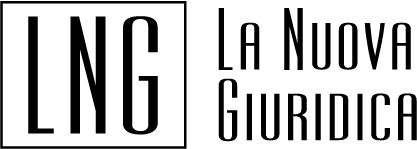 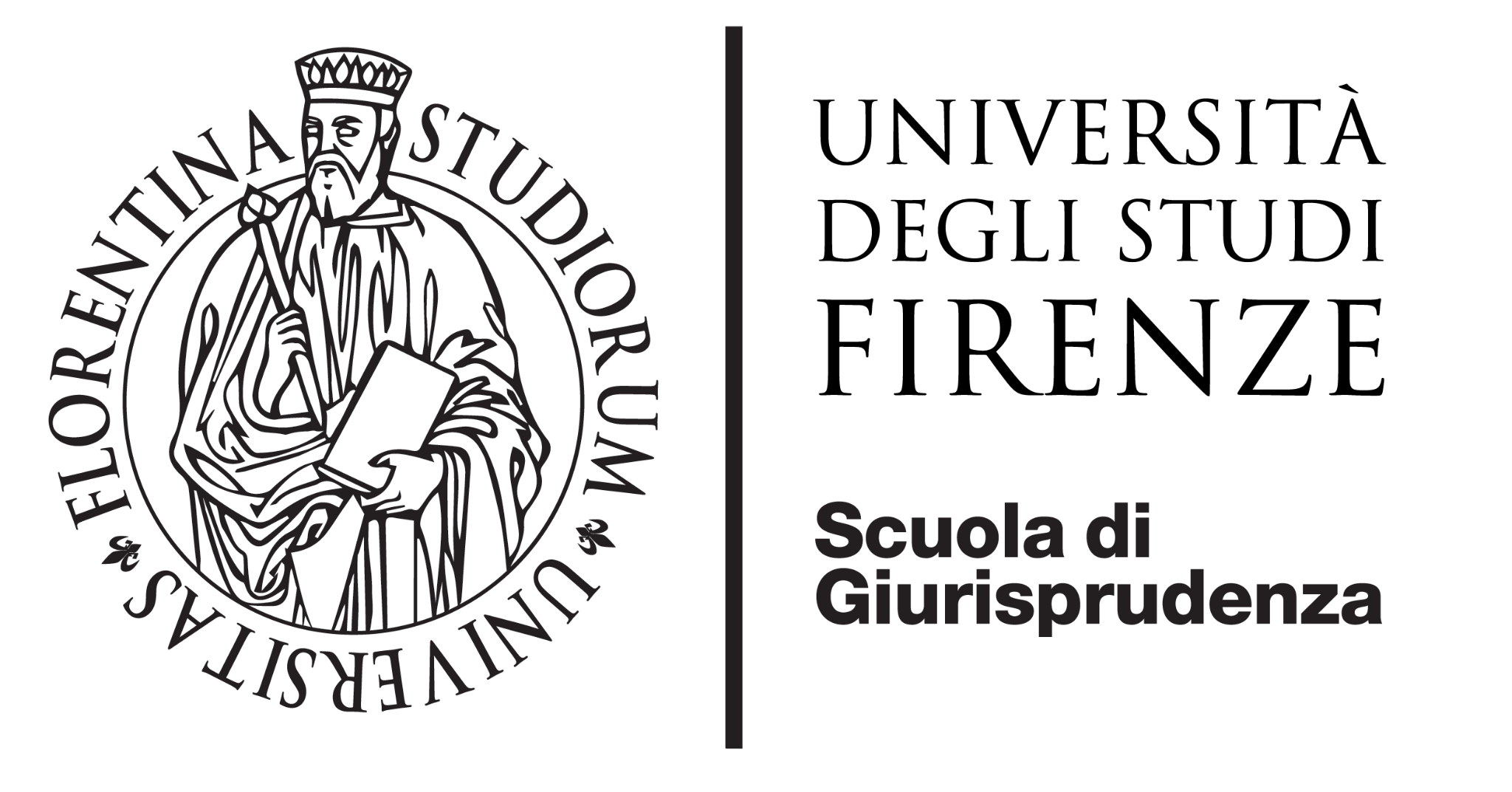 CALL FOR PAPERSLa Nuova Giuridica - Florence Law Review (LNG) è lieta di invitarvi a contribuire al secondo numero della Rivista con un vostro elaborato.
Dopo aver affrontato nel primo numero il tema della «comunità» nel senso di riscoperta di essa come sentimento collettivo, per la seconda pubblicazione il Comitato editoriale ha individuato come nucleo di approfondimento il concetto di «persona». Più nello specifico, l’intento del numero si sostanzia nell’approfondire la relazione tra persona e comunità, un rapporto che si alterna tra momenti di tensione e occasioni di sviluppo dell'individuo.Si tratta, dunque, di un tema attuale e declinabile nei più vari ambiti del diritto. Tra questi è inevitabile fare riferimento a tematiche come quella della cittadinanza, della protezione dei diritti umani fondamentali, della tutela della dignità del reo in seno alla comunità carceraria, dei diritti del lavoratore nell’ambito del rapporto di lavoro, del delicato bilanciamento tra la tutela dell’interesse privato e quello pubblico nell’esplicazione dei poteri facenti capo all’Amministrazione.La scientificità dei contributi pubblicati sarà garantita dal meccanismo di double blind peer review, la cui operatività è affidata a Revisori qualificati, individuati ratione materiae. La Rivista prenderà in considerazione contributi redatti in lingua italiana, inglese, francese, tedesca e spagnola. Ogni contributo sarà sottoposto a pre-screening da parte del Comitato editoriale. Le studentesse e gli studenti nonché le laureate e i laureati negli anni accademici 2019/2020, 2020/2021 e 2021/2022 sono invitati a presentare un proprio contributo in forma di articolo, che può essere frutto anche di una rielaborazione della propria tesi, oppure di nota a sentenza. La call non prevede un vincolo tematico, tuttavia, nel caso in cui i contributi proposti siano particolarmente numerosi, il Comitato editoriale si riserva di preferire quelli maggiormente aderenti al tema generale sopraindicato. Gli abstract (massimo mille battute, spazi inclusi) dovranno pervenire entro il 15 settembre 2022; la consegna degli elaborati (massimo venticinquemila battute, spazi inclusi) dovrà avvenire entro il 15 ottobre 2022. Le dottorande e i dottorandi di ricerca nonché le dottoresse e i dottori di ricerca potranno contribuire con elaborati in forma di articolo, nel rispetto del vincolo tematico sopraindicato. Gli abstract (massimo mille battute, spazi inclusi) dovranno pervenire entro il 15 settembre 2022; la consegna degli elaborati (massimo trentacinquemila battute, spazi inclusi) dovrà avvenire entro il 15 ottobre 2022. 

Inoltre, la Rivista apre le porte a contributi di più ampio respiro, purché comunque relativi a tematiche giuridiche; riflessioni in cui il diritto si intersechi con altre arti o discipline, quali la letteratura e il cinema (es. recensioni di libri o film), che saranno ospitate in una sezione innovativa, denominata Spazio metagiuridico. L’invio degli elaborati in questione dovrà avvenire entro il 15 ottobre 2022.Gli abstract e i contributi devono essere redatti nel rispetto delle norme redazionali ed inviati al seguente indirizzo: lanuovagiuridica@giurisprudenza.unifi.it